10.07.2017 Экспертные заключения, предложения к проекту направлять в администрацию муниципального образования поселок Боровский в течение 30 дней до 09.08.2017 (в течение 30 дней со дня размещения проекта – 10.07.2017) по адресу: п. Боровский, ул. Островского, д.33, 2 этаж, кабинет 3 (приемная)  и по электронной почте: borovskiy-m.o@inbox.ru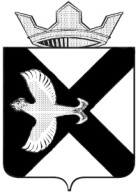 АДМИНИСТРАЦИЯ Муниципального  образования поселок  БоровскийПОСТАНОВЛЕНИЕ__ ______ ____г.										№ ___п.БоровскийТюменского муниципального районаВ соответствии с Федеральным законом от 27.07.2010 №210-ФЗ «Об организации предоставления государственных и муниципальных услуг», Уставом муниципального образования посёлок Боровский, утверждённого решением Боровской поселковой Думы от 17.06.2005 № 59:1. Утвердить Административный регламент предоставления муниципальный услуги «Рассмотрение заявлений и принятие решений об утверждении схемы расположения земельного участка или земельных участков на кадастровом плане территории» согласно приложению к настоящему постановлению;2. Опубликовать настоящее постановление в газете «Боровские вести» и разместить на официальном сайте Администрации муниципального образования поселок Боровский в информационно-телекоммуникационной сети «Интернет» (www.borovskiy-adm.ru);3. Контроль за выполнением настоящего постановления возложить на заместителя главы администрации по строительству, благоустройству, землеустройству, ГО и ЧС.Главы муниципального образования 					С.В. СычеваПриложение к постановлению от __.__.____ № ___Административный регламент предоставления муниципальной услуги: «Рассмотрение заявлений и принятие решений об утверждении схемы расположения земельного участка или земельных участков на кадастровом плане территории»I. Общие положения1.1. Предмет регулирования административного регламентаНастоящий Административный регламент устанавливает порядок и стандарт предоставления муниципальной услуги по рассмотрению заявлений и принятию решений об утверждении схемы расположения земельного участка или земельных участков на кадастровом плане территории при образовании путем раздела земельного участка, находящегося в муниципальной собственности и предоставленного на праве постоянного (бессрочного) пользования, аренды или безвозмездного пользования, а также при образовании земельного участка для его продажи или предоставления в аренду путем проведения аукциона (далее муниципальная услуга), разработан в целях повышения качества предоставления и доступности муниципальной услуги, создания комфортных условий для заявителей при предоставлении муниципальной услуги, определения сроков и последовательности действий (административных процедур) администрации муниципального образования поселок Боровский при осуществлении полномочий по рассмотрению заявлений и принятию решений об утверждении схемы расположения земельного участка или земельных участков на кадастровом плане территории.1.2. Круг заявителейВ качестве заявителей могут выступать граждане, юридические лица, заинтересованные в образовании путем раздела земельного участка,  предоставленного им на праве постоянного (бессрочного) пользования, аренды или безвозмездного пользования, а также в образовании земельного участка для его продажи или предоставления в аренду путем проведения аукциона, иные лица, имеющие право в силу наделения их заявителями соответствующими полномочиями в порядке, установленном законодательством Российской Федерации, выступать от их имени при взаимодействии с соответствующими органами местного самоуправления, органами государственной власти и организациями при предоставлении муниципальной услуги (далее заявители).II. Стандарт предоставления муниципальной услуги2.1. Наименование муниципальной услугиРассмотрение заявлений и принятие решений об утверждении схемы расположения земельного участка или земельных участков на кадастровом плане территории.2.2. Наименование органа, предоставляющего муниципальную услугуПредоставление муниципальной услуги осуществляется администрацией муниципального образования поселок Боровский (далее – Администрация).Органом Администрации, непосредственно предоставляющим услугу, является сектор благоустройства и землеустройства (далее – Сектор).2.3. Описание результата предоставления муниципальной услугиРезультатом предоставления муниципальной услуги является направление (выдача) заявителю:- решения об утверждении схемы расположения земельного участка (далее схема расположения земельного участка) или решения об отказе в утверждении схемы расположения земельного участка при образовании путем раздела земельного участка, предоставленного на праве постоянного (бессрочного) пользования, аренды или безвозмездного пользования;- решения об утверждении схемы расположения земельного участка с приложением указанной схемы или решения об отказе в утверждении схемы расположения земельного участка при образовании земельного участка для его продажи или предоставления в аренду путем проведения аукциона.2.4. Срок предоставления муниципальной услуги2.4.1. Срок со дня поступления заявления по день направления (выдачи) заявителю решения об утверждении схемы расположения земельного участка или решения об отказе в утверждении схемы расположения земельного участка при образовании путем раздела земельного участка, предоставленного на праве постоянного (бессрочного) пользования, аренды или безвозмездного пользования – в течение 18 рабочих дней.2.4.2. Срок со дня поступления заявления по день направления (выдачи) заявителю решения об утверждении схемы расположения земельного участка с приложением указанной схемы или решения об отказе в утверждении схемы расположения земельного участка при образовании земельного участка для его продажи или предоставления в аренду путем проведения аукциона – в течение 40 рабочих дней. 2.5. Перечень нормативных правовых актов, регулирующих отношения, возникающие в связи с предоставлением муниципальной услугиПредоставление муниципальной услуги осуществляется в соответствии с:Земельным кодексом Российской Федерации от 25.10.2001 №136-ФЗ («Собрание законодательства Российской Федерации» от 29.10.2001 № 44, ст. 4147);Федеральным законом от 27.07.2010 №210-ФЗ «Об организации предоставления государственных и муниципальных услуг» («Собрание законодательства Российской Федерации» от 02.08.2010 № 31, ст. 4179);Федеральным законом  от 27.07.2006 №152-ФЗ «О персональных данных» («Собрание законодательства Российской Федерации» от 31.07.2006 № 31 (1 ч.), ст. 3451);Приказом Минэкономразвития России от 14.01.2015 №6 «О порядке взимания и размерах платы за возможность подготовки схемы расположения земельного участка или земельных участков на кадастровом плане территории в форме электронного документа с использованием официального сайта федерального органа исполнительной власти, уполномоченного в области государственного кадастрового учета недвижимого имущества и ведения государственного кадастра недвижимости в информационно-телекоммуникационной сети «Интернет»;Приказом Минэкономразвития России от 27.11.2014 №762 «Об утверждении требований к подготовке схемы расположения земельного участка или земельных участков на кадастровом плане территории и формату схемы расположения земельного участка или земельных участков на кадастровом плане территории при подготовке схемы расположения земельного участка или земельных участков на кадастровом плане территории в форме электронного документа, формы схемы расположения земельного участка или земельных участков на кадастровом плане территории, подготовка которой осуществляется в форме документа на бумажном носителе» (далее Приказ Минэкономразвития России от 27.11.2014 №762);Приказом Минэкономразвития России от 14.01.2015 №7 «Об утверждении порядка и способов подачи заявлений об утверждении схемы расположения земельного участка или земельных участков на кадастровом плане территории, заявления о проведении аукциона по продаже земельного участка, находящегося в государственной или муниципальной собственности, или аукциона на право заключения договора аренды земельного участка, находящегося в государственной или муниципальной собственности, заявления о предварительном согласовании предоставления земельного участка, находящегося в государственной или муниципальной собственности, заявления о предоставлении земельного участка, находящегося в государственной или муниципальной собственности, и заявления о перераспределении земель и (или) земельных участков, находящихся в государственной или муниципальной собственности, и земельных участков, находящихся в частной собственности, в форме электронных документов с использованием информационно-телекоммуникационной сети «Интернет», а также требований к их формату» (далее Приказ Минэкономразвития России от 14.01.2015 №7).2.6. Исчерпывающий перечень документов, необходимых в соответствии с нормативными правовыми актами для предоставления муниципальной услуги, подлежащих представлению заявителем2.6.1. Для предоставления муниципальной услуги устанавливается следующий исчерпывающий перечень документов, необходимых в соответствии с федеральными законами и иными нормативными правовыми актами для ее предоставления, посредством личного приема, почтовой связи на бумажном носителе, в форме электронных документов:2.6.1.1. Заявление об утверждении схемы расположения земельного участка (далее заявление) при образовании путем раздела земельного участка, предоставленного на праве постоянного (бессрочного) пользования, аренды или безвозмездного пользования по форме, установленной приложением №1 к настоящему административному регламенту. К заявлению прилагаются:- подготовленная заявителем схема расположения земельного участка, которые предлагается образовать и (или) изменить;- копии правоустанавливающих и (или) правоудостоверяющих документов на исходный земельный участок, если права на него не зарегистрированы в Едином государственном реестре недвижимости.2.6.1.2. Заявление об утверждении схемы расположения земельного участка при образовании земельного участка для его продажи или предоставления в аренду путем проведения аукциона по форме, установленной приложением №1 к настоящему административному регламенту.К заявлению прилагается:- подготовленная заявителем схема расположения земельного участка, за исключением случаев образования земельного участка из земель или земельных участков, расположенных в границах населенных пунктов, и при отсутствии утвержденного проекта межевания территории.2.6.2. При подаче заявления посредством личного приема предоставляется оригинал документа, удостоверяющего личность заявителя, который подлежит возврату заявителю после удостоверения его личности. В случае если заявление подается представителем заявителя посредством личного приема, предоставляются оригиналы документа, удостоверяющего его личность, а также подтверждающего полномочия представителя заявителя (далее доверенность), которые подлежат возврату представителю заявителя после удостоверения его личности и полномочий.2.7. Исчерпывающий перечень документов, необходимых в соответствии с нормативными правовыми актами для предоставления муниципальной услуги, которые находятся в распоряжении государственных органов и которые заявитель вправе представить2.7.1. Документы, запрашиваемые администрацией в государственных органах:- выписка из Единого государственного реестра юридических лиц (для заявителей - юридических лиц);- выписка из Единого государственного реестра недвижимости о правах на исходный земельный участок или уведомление об отсутствии в Едином государственном реестре недвижимости запрашиваемых сведений.2.7.2. Документы, указанные в пункте 2.7.1 подраздела 2.7 настоящего подраздела заявитель вправе представить самостоятельно при обращении за предоставлением муниципальной услуги.2.8. Исчерпывающий перечень оснований для отказа в приеме документов, необходимых для предоставления муниципальной услугиОснования для отказа в приеме документов, необходимых для предоставления муниципальной услуги отсутствуют.2.9. Исчерпывающий перечень оснований для отказа в предоставлении муниципальной услуги или приостановления предоставления муниципальной услуги2.9.1. Основаниями для отказа в предоставлении муниципальной услуги (отказа в утверждении схемы расположения земельного участка) являются:1) несоответствие схемы расположения земельного участка ее форме, формату или требованиям к ее подготовке, которые установлены в соответствии с Приказом Минэкономразвития России от 27.11.2014 №762;2) полное или частичное совпадение местоположения земельного участка, образование которого предусмотрено схемой его расположения, с местоположением земельного участка, образуемого в соответствии с ранее принятым решением об утверждении схемы расположения земельного участка, срок действия которого не истек;3) разработка схемы расположения земельного участка с нарушением предусмотренных статьей 11.9 Земельного кодекса Российской Федерации требований к образуемым земельным участкам;4) несоответствие схемы расположения земельного участка утвержденному проекту планировки территории, землеустроительной документации, положению об особо охраняемой природной территории;5) расположение земельного участка, образование которого предусмотрено схемой расположения земельного участка, в границах территории, для которой утвержден проект межевания территории.В случае подачи заявления об утверждении схемы расположения земельного участка при образовании земельного участка для его продажи или предоставления в аренду путем проведения аукциона, дополнительными к установленным абзацами 2 - 6 настоящего пункта  основаниями для отказа в предоставлении муниципальной услуги (отказа в утверждении схемы расположения земельного участка), являются:- в отношении земельного участка не установлено разрешенное использование или разрешенное использование земельного участка не соответствует целям использования земельного участка, указанным в заявлении о проведении аукциона;- земельный участок не отнесен к определенной категории земель;- земельный участок предоставлен на праве постоянного (бессрочного) пользования, безвозмездного пользования, пожизненного наследуемого владения или аренды;- на земельном участке расположены здание, сооружение, объект незавершенного строительства, принадлежащие гражданам или юридическим лицам, за исключением случаев размещения сооружения (в том числе сооружения, строительство которого не завершено) на земельном участке на условиях сервитута или объекта, который предусмотрен пунктом 3 статьи 39.36 Земельного кодекса Российской Федерации и размещение которого не препятствует использованию такого земельного участка в соответствии с его разрешенным использованием;- на земельном участке расположены здание, сооружение, объект незавершенного строительства, находящиеся в государственной или муниципальной собственности, и продажа или предоставление в аренду указанных здания, сооружения, объекта незавершенного строительства является предметом другого аукциона либо указанные здание, сооружение, объект незавершенного строительства не продаются или не передаются в аренду на этом аукционе одновременно с земельным участком;- земельный участок расположен в границах застроенной территории, в отношении которой заключен договор о ее развитии, или территории, в отношении которой заключен договор о ее комплексном освоении;- земельный участок в соответствии с утвержденными документами территориального планирования и (или) документацией по планировке территории предназначен для размещения объектов федерального значения, объектов регионального значения или объектов местного значения;- земельный участок предназначен для размещения здания или сооружения в соответствии с государственной программой Российской Федерации, государственной программой Тюменской области или адресной инвестиционной программой;- в отношении земельного участка принято решение о предварительном согласовании его предоставления;- в отношении земельного участка поступило заявление о предварительном согласовании его предоставления или заявление о предоставлении земельного участка, за исключением случаев, если принято решение об отказе в предварительном согласовании предоставления такого земельного участка или решение об отказе в его предоставлении;- земельный участок является земельным участком общего пользования или расположен в границах земель общего пользования, территории общего пользования;- земельный участок изъят для государственных или муниципальных нужд, за исключением земельных участков, изъятых для государственных или муниципальных нужд в связи с признанием многоквартирного дома, который расположен на таком земельном участке, аварийным и подлежащим сносу или реконструкции.Основаниями для принятия до 1 января 2020 года решения об отказе в утверждении схемы расположения земельного участка или земельных участков на кадастровом плане территории наряду с основаниями, предусмотренными статьей 11.10 Земельного кодекса Российской Федерации, являются:1) отсутствие в Едином государственном реестре прав на недвижимое имущество и сделок с ним подтверждения имущественных прав на объекты недвижимого имущества, расположенные на испрашиваемом земельном участке, а также прав на земельный участок, подлежащий разделу, а также отсутствие документов, подтверждающих имущественные права, возникшие на данные объекты недвижимости до вступления в силу Федерального закона «О государственной регистрации прав на недвижимое имущество и сделок с ним» в случае обращения с заявлением об утверждении схемы расположения земельного участка или земельных участков на кадастровом плане территории на основании статьи 39.20 Земельного кодекса Российской Федерации, а также прав на земельный участок, подлежащий разделу;2) смерть заявителя - физического лица, прекращение деятельности заявителя - индивидуального предпринимателя, ликвидация заявителя - юридического лица;3) отсутствие в государственном кадастре недвижимости сведений о координатах характерных точек границ преобразуемых земельных участков (за исключением случаев уточнения границ земельного участка в соответствии с Федеральным законом «О государственном кадастре недвижимости»);4) отсутствие возможности доступа к образуемому или изменяемому земельному участку (проход или проезд от земельных участков общего пользования), в том числе путем установления сервитута, за исключением образования земельных участков для размещения линейных объектов, а также случаев обращения с заявлением об утверждении схемы расположения земельного участка или земельных участков на кадастровом плане территории на основании статьи 39.20 Земельного кодекса Российской Федерации;5) подверженность образуемого земельного участка негативному воздействию вод, если такое воздействие препятствует использованию испрашиваемого земельного участка в соответствии с установленным для него видом разрешенного использования, либо использование испрашиваемого земельного участка усиливает негативное воздействие вод, за исключением случаев обращения с заявлением об утверждении схемы расположения земельного участка или земельных участков на кадастровом плане территории на основании статьи 39.20 Земельного кодекса РФ;6) наличие на образуемом земельном участке в границах населенного пункта деревьев, учтенных в установленном порядке и препятствующих его застройке в соответствии с максимальным процентом застройки земельного участка, установленным для соответствующей территориальной зоны (в случае образования земельного участка в целях его предоставления для размещения объектов капитального строительства), за исключением случаев обращения с заявлением об утверждении схемы расположения земельного участка или земельных участков на кадастровом плане территории на основании статьи 39.20 Земельного кодекса Российской Федерации;7) наличие принятого уполномоченным органом исполнительной власти Тюменской области, органом местного самоуправления до 1 марта 2015 года в рамках реализации положений постановления Правительства Тюменской области от 02.07.2007 №144-п «Об утверждении Положения об управлении и распоряжении земельными участками» решения о проведении работ по формированию испрашиваемого земельного участка в целях его продажи или предоставления в аренду путем проведения аукциона, решения о проведении аукциона по продаже земельного участка или аукциона на право заключения договора аренды земельного участка;8) несоответствие объекта недвижимого имущества, расположенного на испрашиваемом земельном участке, его характеристикам, указанным в правоустанавливающих и (или) правоудостоверяющих документах, если такое несоответствие не позволяет использовать испрашиваемый земельный участок для указанной в заявлении об утверждении схемы расположения земельного участка или земельных участков на кадастровом плане территории цели (если в заявлении указан введенный в эксплуатацию объект капитального строительства, а фактически на земельном участке находится объект незавершенного строительства, а также если в заявлении указан жилой дом, а фактически на земельном участке находится здание, строение, сооружение, имеющее иное назначение), либо фактическое отсутствие объекта на земельном участке;9) размер площади земельного участка, занятой зданиями, сооружениями, составляет от всей площади испрашиваемого земельного участка менее 3% при предоставлении земельного участка под объекты индивидуального жилищного строительства или для ведения личного подсобного хозяйства либо менее 10% при предоставлении земельного участка под иные объекты (кроме случаев, когда испрашивается земельный участок, площадь которого превышает минимальную площадь земельного участка, установленную Правилами землепользования и застройки для соответствующей территориальной зоны, не более чем на 20%);10) отсутствие на земельном участке зданий, сооружений, соответствующих разрешенному использованию указанного земельного участка, который испрашивается для размещения строений и сооружений вспомогательного использования;11) наличие действующего разрешения на использование земель или земельных участков, находящихся в государственной или муниципальной собственности, для размещения объектов, указанных в пунктах 1 - 3, 5, 7 Перечня видов объектов, размещение которых может осуществляться на землях или земельных участках, находящихся в государственной или муниципальной собственности, без предоставления земельных участков и установления сервитутов, утвержденного Постановлением Правительства РФ от 03.12.2014 №1300 «Об утверждении перечня видов объектов, размещение которых может осуществляться на землях или земельных участках, находящихся в государственной или муниципальной собственности, без предоставления земельных участков и установления сервитутов», выданного в порядке, установленном Правительством Тюменской области в соответствии с пунктом 3 статьи 39.36 Земельного кодекса РФ, за исключением предоставления земельного участка:- собственникам зданий, сооружений, расположенных на таких земельных участках, либо помещений в них в порядке, предусмотренном статьей 39.20 Земельного кодекса РФ;- для строительства за счет средств бюджетов бюджетной системы РФ объектов транспортной инфраструктуры, здравоохранения, образования, спорта, культуры, социальной инфраструктуры для детей;- лицу, которому выдано указанное разрешение;12) перераспределение земельных участков, находящихся в государственной или муниципальной собственности и предоставленных на одном виде права одному и тому же лицу, которые имеют различное разрешенное использование или предоставлены данному лицу по различным процедурам предоставления земельных участков, установленным земельным законодательством РФ (в частности, без торгов либо посредством проведения торгов; для строительства либо для иных целей);13) объединение земельных участков, находящихся в государственной или муниципальной собственности, предоставленных на одном виде права одному и тому же лицу, в случаях, если данные земельные участки:- имеют различное разрешенное использование;- предоставлены по различным процедурам предоставления земельных участков, установленным земельным законодательством Российской Федерации (в частности, без торгов либо посредством проведения торгов; для строительства либо для иных целей);- предоставлены посредством проведения торгов;- предоставлены для комплексного освоения территории;- предоставлены для комплексного освоения территории в целях жилищного строительства;14) несоответствие площади земельного участка, указанной в заявлении об утверждении схемы расположения земельного участка или земельных участков на кадастровом плане территории, площади, отображенной в такой схеме (за исключением случаев расхождения указанных площадей менее чем на 10%).2.9.2. Основанием для приостановления предоставления муниципальной услуги, при подаче заявления об утверждении схемы расположения земельного участка в случае образования земельного участка для его продажи или предоставления в аренду путем проведения аукциона является случай, при котором на момент поступления в администрацию, заявления об утверждении схемы расположения земельного участка на рассмотрении администрации находится представленная ранее другим лицом схема расположения земельного участка и местоположение земельных участков, образование которых предусмотрено этими схемами, частично или полностью совпадает.2.10. Перечень услуг, которые являются необходимыми и обязательными для предоставления муниципальной услугиУслуги, которые являются необходимыми и обязательными для предоставления муниципальной услуги, отсутствуют.2.11. Способы, размер и основания взимания платы за предоставление услугМуниципальная услуга предоставляется на безвозмездной основе.2.12. Способы, размер и основания взимания платы за предоставление услуг, которые являются необходимыми и обязательными для предоставления муниципальной услугиВ связи с отсутствием услуг, которые являются необходимыми и обязательными для предоставления муниципальной услуги, взимание платы за предоставление таких услуг не предусмотрено.2.13. Максимальный срок ожидания в очереди при подаче заявления о предоставлении муниципальной услуги, услуги, предоставляемой организацией, участвующей в предоставлении муниципальной услуги и при получении результата предоставления таких услугВремя ожидания в очереди при подаче заявления и необходимых документов для предоставления муниципальной услуги, а также при получении результата муниципальной услуги не должен превышать 15 минут.2.14. Срок регистрации заявления о предоставлении муниципальной услуги и услуги, предоставляемой организацией, участвующей в предоставлении муниципальной услугиРегистрация заявления при личном обращении в администрацию не должна превышать 15 минут. При иных способах подачи заявления в администрацию (в форме электронных документов, посредством почтовой связи на бумажном носителе) в рабочие дни - в день его поступления, в выходные или праздничные дни - в первый рабочий день, следующий за днем его поступления.2.15. Требования к помещениям администрации, в которых предоставляется муниципальная услуга, к месту ожидания и приема заявителей, размещению и оформлению визуальной, текстовой и мультимедийной информации о порядке предоставления таких услуг, в том числе к обеспечению доступности для инвалидов указанных объектов в соответствии с законодательством Российской Федерации о социальной защите инвалидов2.15.1. Помещения для предоставления муниципальной услуги размещаются по адресу: Тюменская область, Тюменский район, рп. Боровский, ул. Островского, д. 33, телефон: 8(3452)723890.Адрес электронной почты: borovskiy-m.o@inbox.ru.График работы Администрации: понедельник – четверг с 08:00 до 17:00, пятница с 08:00 до 16:00, суббота и воскресенье – выходные дни. Продолжительность рабочего дня, непосредственно предшествующего нерабочему праздничному дню, уменьшается на один час.Помещения для предоставления муниципальной услуги должны соответствовать комфортным условиям для Заявителей (представителей Заявителей) и оптимальным условиям работы сотрудников Администрации. Помещения обозначаются табличками с указанием номеров помещений (окон), должности и фамилии лица, осуществляющего прием Заявителей (представителей Заявителей), также обеспечиваются необходимым для предоставления муниципальной услуги оборудованием (компьютерами, средствами связи, включая информационно-телекоммуникационную сеть «Интернет», оргтехникой), канцелярскими принадлежностями, наглядной информацией, стульями и столами, необходимыми для заполнения Заявителями (представителями Заявителей) Заявления и оборудуется местами ожидания, средствами пожаротушения и оповещения о возникновении чрезвычайной ситуации, доступными местами общего пользования (туалетами).Места ожидания оборудуются местами для сидения (стульями, кресельными сидениями, скамьями). Количество мест ожидания определяется исходя из фактической нагрузки и возможностей для их размещения в здании.2.15.2. Места для информирования, предназначенные для ознакомления заявителей с информационными материалами, оборудуются информационными стендами с визуальной и текстовой информацией. Визуальная информация размещается в форме блок-схемы последовательности прохождения административных процедур и алгоритмов административных действий. На информационных стендах размещается следующая текстовая информация:- о режиме работы, номерах телефонов, факсов, адресах электронной почты Администрации;- о номерах кабинетов (окон), где осуществляются прием и устное информирование граждан; фамилии, имена, отчества сотрудников Администрации, осуществляющих прием и устное информирование граждан;- о нормативных правовых актах, регулирующих порядок предоставления муниципальной услуги;- образец Заявления и перечень прилагаемых к нему документов.Основными требованиями к оформлению визуальной и текстовой информации являются достоверность предоставляемой информации, четкость в изложении информации, полнота информирования, наглядность форм предоставляемой информации, удобство и доступность получения информации.2.15.3. К помещениям предъявляются требования по обеспечению беспрепятственного доступа инвалидов, установленные законодательством Российской Федерации о социальной защите инвалидов, с учетом действующих параметров помещений, в том числе:- наличие выделенной стоянки автотранспортных средств для инвалидов;- обеспечение возможности беспрепятственного доступа к помещениям, в которых предоставляется муниципальная услуга, к местам ожидания и приема, в том числе наличие поручней, пандусов, раздвижных дверей, доступных входных групп, санитарно-гигиенических помещений;- обеспечение достаточной ширины дверных проемов, лестничных маршей, площадок;- обеспечение возможности самостоятельного передвижения по территории, на которой расположены помещения, в которых предоставляется муниципальная услуга, входа и выхода из него;- размещение информации с учетом ограничения жизнедеятельности инвалидов;- сопровождение инвалидов, имеющих стойкие расстройства функции зрения и самостоятельного передвижения, и оказание им помощи;- допуск в помещения, в которых предоставляется муниципальная услуга собаки-проводника при наличии документа, подтверждающего ее специальное обучение;- оказание сотрудниками Администрации помощи инвалидам в преодолении барьеров, мешающих получению ими услуги наравне с другими лицами.2.16. Показатели доступности и качества муниципальной услуги2.16.1. Показателями доступности муниципальной услуги являются:- наличие полной, достоверной и доступной для заявителя информации о содержании муниципальной услуги, способах, порядке и условиях ее получения, в том числе с использованием информационно-телекоммуникационных технологий;- наличие помещений, оборудования и оснащения, отвечающих требованиям настоящего административного регламента;- соблюдение режима работы администрации при предоставлении муниципальной услуги;- возможность получения информации о ходе предоставления муниципальной услуги, в том числе с использованием информационно-коммуникационных технологий;2.16.2. Показателями качества муниципальной услуги являются:соблюдение сроков и последовательности административных процедур, установленных Регламентом;отсутствие обоснованных жалоб на действия (бездействие) и решения сотрудников Администрации, участвующих в предоставлении муниципальной услуги;количество взаимодействий Заявителя (представителя Заявителя) с сотрудниками Администрации при предоставлении муниципальной услуги и их продолжительность.2.17. Предоставление муниципальной услуги государственным автономным учреждением Тюменской области «Многофункциональный центр предоставления государственных и муниципальных услуг в Тюменской области» не предусмотрено.III. Состав, последовательность и сроки выполнения административных процедур (действий), требования к порядку их выполнения, в том числе особенности выполнения административных процедур (действий) в электронной форме.3.1. Прием и регистрация Заявления и документов, необходимых для предоставления муниципальной услуги (утверждения схемы расположения земельного участка)3.1.1. Основанием для начала административной процедуры является обращение Заявителя (представителя Заявителя) в Администрацию с Заявлением и документами, установленными подпунктом 2.6.1. подраздела 2.6 настоящего административного регламента (далее документы, прилагаемые к заявлению в обязательном порядке).3.1.2. В ходе личного приема заявления и документов, прилагаемых к заявлению в обязательном порядке, сотрудник администрации:а) устанавливает личность обратившегося Заявителя (представителя Заявителя) путем проверки документа, удостоверяющего его личность.В случае обращения представителя Заявителя устанавливает наличие у него полномочий Заявителя путем проверки документа, подтверждающего его полномочия представителя, делает копию данного документа, приобщает его к заявлению и возвращает оригинал представителю Заявителя; б) информирует Заявителя (представителя Заявителя) о порядке и сроках предоставления муниципальной услуги;в) проверяет правильность заполнения Заявления;д) обеспечивает регистрацию Заявления в журнале регистрации входящей документации, а также выдачу Заявителю (представителю Заявителя) под личную подпись расписки о приеме Заявления и Документа.3.1.3. При поступлении Заявления и Документа в электронной форме сотрудник Администрации ответственный за ведение документооборота:- обеспечивает регистрацию Заявления в журнале регистрации входящей документации;-направляет Заявителю (представителю Заявителя) расписку о приеме Заявления и Документа.3.1.4. Результатом исполнения административной процедуры является регистрация Заявления.3.1.5. Фиксация результата административной процедуры осуществляется путем занесения информации о зарегистрированном Заявлении в журнале регистрации входящей документации.3.1.6. Ответственным за выполнение административной процедуры является сотрудник Администрации, к функциям которого относится прием и регистрация Заявления. 3.1.7 Критерием для исполнения административной процедуры, является факт обращения Заявителя (представителя Заявителя).3.1.8. Максимальный срок совершения административной процедуры не должен превышать 15 минут. 3.2. Рассмотрение зарегистрированного заявления и направление (выдача) заявителю решения о приостановлении рассмотрения заявления, о возобновлении течения срока рассмотрения заявления3.2.1. Основанием для начала административной процедуры по рассмотрению зарегистрированного заявления и направлению (выдаче) заявителю решения о приостановлении рассмотрения заявления является   выявление обстоятельств, установленных пунктом 2.9.2 подраздела 2.9 настоящего административного регламента.3.2.2. При выявлении обстоятельств, установленных пунктом 2.9.2 подраздела 2.9 настоящего административного регламента, сотрудник администрации в течение 1 рабочего дня со дня регистрации заявления, осуществляет подготовку проекта решения о приостановлении рассмотрения заявления.3.2.3. Сотрудник администрации в течение 1 рабочего дня следующего за днем подготовки решения о приостановлении рассмотрения заявления передает его на утверждение (подписание) заместителю главы администрации муниципального образования по строительству, благоустройству, землеустройству, ГО и ЧС, которое подлежит утверждению (подписанию) в течение 2 рабочих дней со дня его поступления к главе муниципального образования.3.2.4. Сотрудник администрации в течение 1 рабочего дня следующего за днем утверждения (подписания) решения о приостановлении рассмотрения заявления, в зависимости от указанного в заявлении способа получения результата муниципальной услуги, осуществляет его выдачу (направление) заявителю. 3.2.5. Основанием для начала административной процедуры по  направлению (выдаче) заявителю уведомления о возобновлении течения срока рассмотрения заявления является принятие в срок не превышающий 40 рабочих дней решения администрации об утверждении ранее направленной схемы расположения земельного участка либо об отказе в утверждении ранее направленной схемы расположения земельного участка, сотрудник администрации:- в течение 1 рабочего дня со дня принятия решения об утверждении ранее направленной схемы расположения земельного участка либо об отказе в утверждении ранее направленной схемы расположения земельного участка, осуществляет подготовку проекта уведомления о возобновлении течения срока рассмотрения поданного заявителем заявления;- в течение 1 рабочего дня следующего за днем подготовки уведомления о возобновлении течения срока рассмотрения поданного заявителем заявления передает его на утверждение (подписание) заместителю главы администрации муниципального образования по строительству, благоустройству, землеустройству, ГО и ЧС, которое подлежит утверждению (подписанию) в течение 2 рабочих дней со дня его поступления к главе муниципального образования;- в течение 1 рабочего дня следующего за днем утверждения (подписания) уведомления о возобновлении течения срока рассмотрения поданного заявителем заявления, в зависимости от указанного в заявлении способа получения результата муниципальной услуги, осуществляет его выдачу (направление) заявителю.3.2.6. Результатом исполнения административной процедуры является:- утверждение (подписание) и направление (выдача) заявителю решения о приостановлении рассмотрения заявления;- утверждение (подписание) и направление (выдача) заявителю уведомления о возобновлении течения срока рассмотрения поданного им заявления.3.2.7. Фиксация результата административной процедуры осуществляется путем занесения информации в журнале регистрации исходящей документации.3.2.8. Ответственными за выполнение административного действия, входящего в состав административной процедуры является сотрудник Администрации ответственный за ведение документооборота.3.2.9. Максимальный срок исполнения административной процедуры по утверждению (подписанию) и направлению (выдачи) заявителю решения о приостановлении рассмотрения заявления – в течение 5 рабочих дней со дня поступления заявления. Максимальный срок исполнения административной процедуры по утверждению (подписанию) и направлению (выдачи) заявителю уведомления о возобновлении течения срока рассмотрения поданного им заявления – в течение 5 рабочих дней со дня принятия решения администрации об утверждении ранее направленной схемы расположения земельного участка либо об отказе в утверждении ранее направленной схемы расположения земельного участка.3.3. Рассмотрение зарегистрированного заявления и направление (выдача) заявителю решения об утверждении схемы расположения земельного участка или решения об отказе в утверждении схемы расположения земельного участка при образовании путем раздела земельного участка, предоставленного на праве постоянного (бессрочного) пользования, аренды или безвозмездного пользования.3.3.1. Основанием для начала настоящей административной процедуры является окончание административной процедуры по приему и регистрации администрацией заявления и документов, необходимых для предоставления муниципальной услуги (утверждения схемы расположения земельного участка).3.3.2. Сотрудник администрации в течение 12 рабочих дней со дня регистрации заявления и документов, прилагаемых к заявлению в обязательном порядке, осуществляет их рассмотрение на предмет наличия оснований для отказа в предоставлении муниципальной услуги (отказ в утверждении схемы расположения земельного участка), указанных в пункте 2.9.1 подраздела 2.9 настоящего административного регламента.Критерием осуществления настоящего административного действия является поступление сотруднику администрации зарегистрированного заявления.3.3.3. При наличии оснований для отказа в предоставлении муниципальной услуги (отказ в утверждении схемы расположения земельного участка), указанных в пункте 2.9.1 подраздела 2.9 настоящего административного регламента, сотрудник администрации в течение 2 рабочих дней со дня их выявления осуществляет:- подготовку проекта решения об отказе в утверждении схемы расположения земельного участка. Решение об отказе в утверждении схемы расположения земельного участка должно быть мотивированным с указанием (описанием) конкретных оснований отказа, из установленных в пункте 2.9.1 подраздела 2.9 настоящего административного регламента;- передает подготовленный проект решения об отказе в утверждении схемы расположения земельного участка на утверждение (подписание) заместителю главы администрации муниципального образования по строительству, благоустройству, землеустройству, ГО и ЧС, который подлежит утверждению (подписанию) в течение 2 рабочих дней со дня их поступления к главе муниципального образования.Сотрудник администрации в течение 1 рабочего дня следующего за днем утверждения (подписания) решения об отказе в утверждении схемы расположения земельного участка, в зависимости от указанного в заявлении способа получения результата муниципальной услуги, осуществляет их выдачу (направление) заявителю.Критерием осуществления настоящего административного действия является наличие оснований для отказа в предоставлении муниципальной услуги (отказа в утверждении схемы расположения земельного участка), указанных в пункте 2.9.1 подраздела 2.9 настоящего административного регламента.3.3.4. При отсутствии оснований для отказа в предоставлении муниципальной услуги (в утверждении схемы расположения земельного участка), указанных в пункте 2.9.1 подраздела 2.9 настоящего административного регламента, сотрудник администрации в течение 2 рабочих дней со дня выявления их отсутствия осуществляет:- подготовку проекта решения об утверждении схемы расположения земельного участка;- передает подготовленный проект решения об утверждении схемы расположения земельного участка на утверждение (подписание) заместителю главы администрации муниципального образования по строительству, благоустройству, землеустройству, ГО и ЧС, который подлежит утверждению (подписанию) в течение 2 рабочих дней со дня их поступления к главе муниципального образования.Сотрудник администрации в течение 1 рабочего дня следующего за днем утверждения (подписания) решения об утверждении схемы расположения земельного участка, в зависимости от указанного в заявлении способа получения результата муниципальной услуги, осуществляет его выдачу (направление) заявителю.Критерием осуществления настоящего административного действия является отсутствие оснований для отказа в предоставлении муниципальной услуги (в утверждении схемы расположения земельного участка), указанных в пункте 2.9.1 подраздела 2.9 настоящего административного регламента.3.3.5. Результатом исполнения административной процедуры является утверждение (подписание) и направление (выдача) заявителю:- решения об утверждении схемы расположения земельного участка;- решения об отказе в утверждении схемы расположения земельного участка.3.3.6. Фиксация результата административной процедуры осуществляется сотрудником администрации путем занесения информации в в журнале регистрации исходящей документации.3.3.7. Максимальный срок утверждения (подписания) и направления (выдачи) заявителю решения об утверждении схемы расположения земельного участка или решения об отказе в утверждении схемы расположения земельного участка – в течение 18 рабочих дней со дня поступления заявления об утверждения схемы расположения земельного участка.IV. Формы контроля за предоставлением муниципальной услуги4.1. Контроль за исполнением Регламента осуществляется в следующих формах:а) текущего контроля;б) последующего контроля в виде плановых и внеплановых проверок предоставления муниципальной услуги;в) общественного контроля в соответствии с действующим законодательством.4.2. Текущий контроль за соблюдением и исполнением должностными лицами Сектора положений Регламента и иных нормативных правовых актов, устанавливающих требования к предоставлению муниципальной услуги, контроль за принятием данными должностными лицами решений по результатам выполнения административных процедур, предусмотренных Регламентом, осуществляет Глава муниципального образования, заместитель главы администрации, в непосредственном подчинении которого находится должностные лица Сектора.4.3. Последующий контроль в виде плановых и внеплановых проверок предоставления муниципальной услуги осуществляется Администрацией на основании и в порядке предусмотренных правовыми актами Администрации.Плановые проверки предоставления муниципальной услуги проводятся в соответствии с планом проведения проверок, утвержденным распоряжением Администрации. План проведения проверок подлежит размещению на официальном сайте Администрации в информационно-телекоммуникационной сети «Интернет».Внеплановые проверки предоставления муниципальной услуги проводятся по обращениям физических и юридических лиц, на решения или (и) действия (бездействие) Администрации вне утвержденного плана проведения проверок.4.4. О проведении проверки издается муниципальной правовой акт Администрации, уполномоченного на проведение проверок исполнения административных регламентов по предоставлению муниципальных услуг.По результатам проведения проверки составляется акт, в котором должны быть указаны документально подтвержденные факты нарушений, выявленные в ходе проверки, или отсутствие таковых, а также выводы, содержащие оценку полноты и качества предоставления муниципальной услуги и предложения по устранению выявленных при проверке нарушений. При проведении внеплановой проверки в акте отражаются результаты проверки фактов, изложенных в обращении, а также выводы и предложения по устранению выявленных при проверке нарушений.4.5. Сотрудники, уполномоченные на выполнение административных действий, предусмотренных Регламентом, несут персональную ответственность за соблюдение требований действующих нормативных правовых актов, в том числе за соблюдение сроков выполнения административных действий, полноту их совершения, соблюдение принципов поведения с заявителями (представителями заявителей), сохранность документов.Глава муниципального образования несет персональную ответственность за организацию предоставления муниципальной услуги, в том числе за выполнение основных задач Администрации, указанных в пункте 2.16 Регламента.4.6. Должностные лица, виновные в неисполнении или ненадлежащем исполнении требований Регламента, привлекаются к дисциплинарной ответственности, а также несут гражданско-правовую, административную и уголовную ответственность в порядке, установленном действующим законодательством.V. Досудебный (внесудебный) порядок обжалования решений и действий (бездействия) Администрации, а также его должностных лиц5.1. Информация для заявителя о его праве на досудебное (внесудебное) обжалование действий (бездействия) и решений, принятых (осуществляемых) в ходе предоставления муниципальной услуги.Основанием для начала процедуры досудебного (внесудебного) обжалования является обращение заявителя с жалобой на решения, принятые в ходе предоставления муниципальной услуги, действия или бездействие Администрации, должностного лица Администрации, либо муниципального служащего, осуществляемые (принятые) в рамках предоставления муниципальной услуги.5.2. Орган местного самоуправления или должностное лицо, которым может быть направлена жалоба в досудебном (внесудебном) порядке.Жалоба на действия (бездействие) и решения органа, предоставляющего муниципальную услугу, должностного лица органа, предоставляющего муниципальную услугу, либо муниципального служащего подается в Администрацию и рассматривается Главой муниципального образования, иным должностным лицом Администрации в соответствии с закрепленными полномочиями.Действия (бездействие) и решения Главы муниципального образования могут быть обжалованы в судебном порядке.Помещения для приема жалоб размещаются по адресу: Тюменская область, Тюменский район, рп Боровский, ул. Островского, д. 33, телефон: 8(3452)723890.Адрес электронной почты: borovskiy-m.o@inbox.ru.График работы Администрации: понедельник – четверг с 08:00 до 17:00, пятница с 08:00 до 16:00, суббота и воскресенье – выходные дни. Продолжительность рабочего дня, непосредственно предшествующего нерабочему праздничному дню, уменьшается на один час.5.3. Предмет жалобыЗаявитель может обратиться с жалобой на решение и действия (бездействие) Администрации, должностных лиц Администрации либо сотрудников Администрации, предоставляющих муниципальную услугу, в том числе в следующих случаях:1) нарушение срока регистрации заявления о предоставлении муниципальной услуги;2) нарушение срока предоставления муниципальной услуги;3) требование у заявителя документов, не предусмотренных нормативными правовыми актами Российской Федерации, нормативными правовыми актами Тюменской области, муниципальными нормативными правовыми актами для предоставления муниципальной услуги;4) отказ в приеме документов, предоставление которых предусмотрено нормативными правовыми актами Российской Федерации, нормативными правовыми актами Тюменской области, муниципальными нормативными правовыми актами для предоставления муниципальной услуги;5) отказ в предоставлении муниципальной услуги, если основания отказа не предусмотрены пунктом 2.9.1 подраздела 2.9 настоящего административного регламента;6) за требование с заявителя при предоставлении муниципальной услуги платы, не предусмотренной нормативными правовыми актами Российской Федерации, нормативными правовыми актами Тюменской области, муниципальными правовыми актами;7) отказ Администрации, должностного лица Администрации в исправлении допущенных опечаток и ошибок в выданных в результате предоставления муниципальной услуги документах либо нарушение установленного срока таких исправлений.5.4. Сроки рассмотрения жалобыЖалоба, поступившая в Администрацию, подлежит рассмотрению Главой муниципального образования либо должностным лицом, наделенным полномочиями по рассмотрению жалоб, в течение 15 рабочих дней со дня ее регистрации в Администрации, а в случае обжалования отказа Администрации в приеме документов у заявителя либо в исправлении допущенных опечаток и ошибок или в случае обжалования нарушения установленного срока таких исправлений – в течение пяти рабочих дней со дня ее регистрации.5.5. Результат досудебного (внесудебного) обжалования применительно к каждой процедуре либо инстанции обжалованияПо результатам рассмотрения жалобы должностное лицо, ответственное за ее рассмотрение, принимает одно из следующих решений:1) удовлетворяет жалобу, в том числе в форме отмены принятого решения, исправления допущенных опечаток и ошибок в выданных в результате предоставления муниципальной услуги документах, возврата заявителю денежных средств, взимание которых не предусмотрено нормативными правовыми актами Российской Федерации, нормативными правовыми актами Тюменской области, муниципальными нормативными правовыми актами, а также в иных формах;2) отказывает в удовлетворении жалобы.При удовлетворении жалобы орган, предоставляющий муниципальную услугу, принимает исчерпывающие меры по устранению выявленных нарушений, в том числе по выдаче заявителю результата муниципальной услуги, не позднее 5 рабочих дней со дня принятия решения, если иное не установлено законодательством.Ответ по результатам рассмотрения жалобы подписывается уполномоченным на рассмотрение жалобы должностным лицом.Не позднее дня, следующего за днем принятия решения, предусмотренного настоящим пунктом, заявителю направляется мотивированный ответ о результатах рассмотрения жалобы на адрес, указанный в жалобе.Приложение №1к административному регламенту(бланк заявления)Об утверждении административного регламента предоставления муниципальной услуги «Рассмотрение заявлений и принятие решений об утверждении схемы расположения земельного участка или земельных участков на кадастровом плане территории»№администрация ___________муниципального образованияадминистрация ___________муниципального образованияадминистрация ___________муниципального образованияадминистрация ___________муниципального образованияадминистрация ___________муниципального образованияадминистрация ___________муниципального образованияадминистрация ___________муниципального образованияадминистрация ___________муниципального образованияадминистрация ___________муниципального образованияадминистрация ___________муниципального образованияЗаявительЗаявительФамилия, имя, отчество (при наличии)документ, удостоверяющий личность (вид, серия, номер, выдавший орган дата выдачи)документ, удостоверяющий личность (вид, серия, номер, выдавший орган дата выдачи)документ, удостоверяющий личность (вид, серия, номер, выдавший орган дата выдачи)Полное наименование юридического лица и ОГРНконтактные данные (почтовый адрес, номер телефона, адрес электронной почты)ЗаявительЗаявительфизическое лицо (гражданин)ЗаявительЗаявительюридическое лицоне заполняется, в случае если представлена выписка из ЕГРЮЛ  или ЕГРНИПЗаявительЗаявительПредставитель заявителя (заполняется в случае обращения представителя заявителя физического или юридического лица)Прошу утвердить схему расположения земельного участка или земельных участков на кадастровом плане территорииПрошу утвердить схему расположения земельного участка или земельных участков на кадастровом плане территорииПрошу утвердить схему расположения земельного участка или земельных участков на кадастровом плане территорииПрошу утвердить схему расположения земельного участка или земельных участков на кадастровом плане территорииПрошу утвердить схему расположения земельного участка или земельных участков на кадастровом плане территорииПрошу утвердить схему расположения земельного участка или земельных участков на кадастровом плане территорииПрошу утвердить схему расположения земельного участка или земельных участков на кадастровом плане территорииПрошу утвердить схему расположения земельного участка или земельных участков на кадастровом плане территорииПрошу утвердить схему расположения земельного участка или земельных участков на кадастровом плане территорииПрошу утвердить схему расположения земельного участка или земельных участков на кадастровом плане территориипри образовании путем раздела земельного участка и предоставленного на праве постоянного (бессрочного) пользования, аренды или безвозмездного пользованияпри образовании путем раздела земельного участка и предоставленного на праве постоянного (бессрочного) пользования, аренды или безвозмездного пользованияпри образовании путем раздела земельного участка и предоставленного на праве постоянного (бессрочного) пользования, аренды или безвозмездного пользованияпри образовании путем раздела земельного участка и предоставленного на праве постоянного (бессрочного) пользования, аренды или безвозмездного пользованияпри образовании путем раздела земельного участка и предоставленного на праве постоянного (бессрочного) пользования, аренды или безвозмездного пользованияпри образовании путем раздела земельного участка и предоставленного на праве постоянного (бессрочного) пользования, аренды или безвозмездного пользованияпри образовании путем раздела земельного участка и предоставленного на праве постоянного (бессрочного) пользования, аренды или безвозмездного пользованияпри образовании путем раздела земельного участка и предоставленного на праве постоянного (бессрочного) пользования, аренды или безвозмездного пользованияпри образовании путем раздела земельного участка и предоставленного на праве постоянного (бессрочного) пользования, аренды или безвозмездного пользованияпри образовании путем раздела земельного участка и предоставленного на праве постоянного (бессрочного) пользования, аренды или безвозмездного пользованияпри образовании земельного участка для его продажи или предоставления в аренду путем проведения аукционапри образовании земельного участка для его продажи или предоставления в аренду путем проведения аукционапри образовании земельного участка для его продажи или предоставления в аренду путем проведения аукционапри образовании земельного участка для его продажи или предоставления в аренду путем проведения аукционапри образовании земельного участка для его продажи или предоставления в аренду путем проведения аукционапри образовании земельного участка для его продажи или предоставления в аренду путем проведения аукционапри образовании земельного участка для его продажи или предоставления в аренду путем проведения аукционауказывается цель использования земельного участкауказывается цель использования земельного участкауказывается цель использования земельного участкаДокументы, прилагаемые к заявлениюв обязательном порядке:Документы, прилагаемые к заявлениюв обязательном порядке:Документы, прилагаемые к заявлениюв обязательном порядке:Документы, прилагаемые к заявлениюв обязательном порядке:Документы, прилагаемые к заявлениюв обязательном порядке:Документы, прилагаемые к заявлениюв обязательном порядке:Документы, прилагаемые к заявлениюв обязательном порядке:Документы, прилагаемые к заявлениюв обязательном порядке:Документы, прилагаемые к заявлениюв обязательном порядке:Документы, прилагаемые к заявлениюв обязательном порядке:при образовании путем раздела земельного участка, предоставленного на праве постоянного (бессрочного) пользования, аренды или безвозмездного пользования:при образовании путем раздела земельного участка, предоставленного на праве постоянного (бессрочного) пользования, аренды или безвозмездного пользования:при образовании путем раздела земельного участка, предоставленного на праве постоянного (бессрочного) пользования, аренды или безвозмездного пользования:при образовании путем раздела земельного участка, предоставленного на праве постоянного (бессрочного) пользования, аренды или безвозмездного пользования:при образовании путем раздела земельного участка, предоставленного на праве постоянного (бессрочного) пользования, аренды или безвозмездного пользования:при образовании путем раздела земельного участка, предоставленного на праве постоянного (бессрочного) пользования, аренды или безвозмездного пользования:при образовании путем раздела земельного участка, предоставленного на праве постоянного (бессрочного) пользования, аренды или безвозмездного пользования:при образовании путем раздела земельного участка, предоставленного на праве постоянного (бессрочного) пользования, аренды или безвозмездного пользования:при образовании путем раздела земельного участка, предоставленного на праве постоянного (бессрочного) пользования, аренды или безвозмездного пользования:при образовании путем раздела земельного участка, предоставленного на праве постоянного (бессрочного) пользования, аренды или безвозмездного пользования:подготовленная заявителем схема расположения земельного участка или земельных участков на кадастровом плане территории, которые предлагается образовать и (или) изменитьподготовленная заявителем схема расположения земельного участка или земельных участков на кадастровом плане территории, которые предлагается образовать и (или) изменитьподготовленная заявителем схема расположения земельного участка или земельных участков на кадастровом плане территории, которые предлагается образовать и (или) изменитьподготовленная заявителем схема расположения земельного участка или земельных участков на кадастровом плане территории, которые предлагается образовать и (или) изменитьподготовленная заявителем схема расположения земельного участка или земельных участков на кадастровом плане территории, которые предлагается образовать и (или) изменитьподготовленная заявителем схема расположения земельного участка или земельных участков на кадастровом плане территории, которые предлагается образовать и (или) изменитьподготовленная заявителем схема расположения земельного участка или земельных участков на кадастровом плане территории, которые предлагается образовать и (или) изменитьподготовленная заявителем схема расположения земельного участка или земельных участков на кадастровом плане территории, которые предлагается образовать и (или) изменитьподготовленная заявителем схема расположения земельного участка или земельных участков на кадастровом плане территории, которые предлагается образовать и (или) изменитькопии правоустанавливающих и (или) правоудостоверяющих документов на исходный земельный участок, если права на него не зарегистрированы в Едином государственном реестре недвижимости.копии правоустанавливающих и (или) правоудостоверяющих документов на исходный земельный участок, если права на него не зарегистрированы в Едином государственном реестре недвижимости.копии правоустанавливающих и (или) правоудостоверяющих документов на исходный земельный участок, если права на него не зарегистрированы в Едином государственном реестре недвижимости.копии правоустанавливающих и (или) правоудостоверяющих документов на исходный земельный участок, если права на него не зарегистрированы в Едином государственном реестре недвижимости.копии правоустанавливающих и (или) правоудостоверяющих документов на исходный земельный участок, если права на него не зарегистрированы в Едином государственном реестре недвижимости.копии правоустанавливающих и (или) правоудостоверяющих документов на исходный земельный участок, если права на него не зарегистрированы в Едином государственном реестре недвижимости.копии правоустанавливающих и (или) правоудостоверяющих документов на исходный земельный участок, если права на него не зарегистрированы в Едином государственном реестре недвижимости.копии правоустанавливающих и (или) правоудостоверяющих документов на исходный земельный участок, если права на него не зарегистрированы в Едином государственном реестре недвижимости.копии правоустанавливающих и (или) правоудостоверяющих документов на исходный земельный участок, если права на него не зарегистрированы в Едином государственном реестре недвижимости.при образовании земельного участка для его продажи или предоставления в аренду путем проведения аукциона:при образовании земельного участка для его продажи или предоставления в аренду путем проведения аукциона:при образовании земельного участка для его продажи или предоставления в аренду путем проведения аукциона:при образовании земельного участка для его продажи или предоставления в аренду путем проведения аукциона:при образовании земельного участка для его продажи или предоставления в аренду путем проведения аукциона:при образовании земельного участка для его продажи или предоставления в аренду путем проведения аукциона:при образовании земельного участка для его продажи или предоставления в аренду путем проведения аукциона:при образовании земельного участка для его продажи или предоставления в аренду путем проведения аукциона:при образовании земельного участка для его продажи или предоставления в аренду путем проведения аукциона:при образовании земельного участка для его продажи или предоставления в аренду путем проведения аукциона:подготовленная заявителем схема расположения земельного участка, за исключением случаев образования земельного участка из земель или земельных участков, расположенных в границах населенных пунктов, и при отсутствии утвержденного проекта межевания территории.подготовленная заявителем схема расположения земельного участка, за исключением случаев образования земельного участка из земель или земельных участков, расположенных в границах населенных пунктов, и при отсутствии утвержденного проекта межевания территории.подготовленная заявителем схема расположения земельного участка, за исключением случаев образования земельного участка из земель или земельных участков, расположенных в границах населенных пунктов, и при отсутствии утвержденного проекта межевания территории.подготовленная заявителем схема расположения земельного участка, за исключением случаев образования земельного участка из земель или земельных участков, расположенных в границах населенных пунктов, и при отсутствии утвержденного проекта межевания территории.подготовленная заявителем схема расположения земельного участка, за исключением случаев образования земельного участка из земель или земельных участков, расположенных в границах населенных пунктов, и при отсутствии утвержденного проекта межевания территории.подготовленная заявителем схема расположения земельного участка, за исключением случаев образования земельного участка из земель или земельных участков, расположенных в границах населенных пунктов, и при отсутствии утвержденного проекта межевания территории.подготовленная заявителем схема расположения земельного участка, за исключением случаев образования земельного участка из земель или земельных участков, расположенных в границах населенных пунктов, и при отсутствии утвержденного проекта межевания территории.подготовленная заявителем схема расположения земельного участка, за исключением случаев образования земельного участка из земель или земельных участков, расположенных в границах населенных пунктов, и при отсутствии утвержденного проекта межевания территории.подготовленная заявителем схема расположения земельного участка, за исключением случаев образования земельного участка из земель или земельных участков, расположенных в границах населенных пунктов, и при отсутствии утвержденного проекта межевания территории.К заявлению прилагаются по желанию заявителя:К заявлению прилагаются по желанию заявителя:К заявлению прилагаются по желанию заявителя:К заявлению прилагаются по желанию заявителя:К заявлению прилагаются по желанию заявителя:К заявлению прилагаются по желанию заявителя:К заявлению прилагаются по желанию заявителя:К заявлению прилагаются по желанию заявителя:К заявлению прилагаются по желанию заявителя:К заявлению прилагаются по желанию заявителя:выписка из Единого государственного реестра юридических лиц;выписка из Единого государственного реестра юридических лиц;выписка из Единого государственного реестра юридических лиц;выписка из Единого государственного реестра юридических лиц;выписка из Единого государственного реестра юридических лиц;выписка из Единого государственного реестра юридических лиц;выписка из Единого государственного реестра юридических лиц;выписка из Единого государственного реестра юридических лиц;выписка из Единого государственного реестра юридических лиц;выписка из Единого государственного реестра недвижимостио правах на исходный земельный участок или уведомление об отсутствии в Едином государственном реестре недвижимостизапрашиваемых сведений (в случае раздела земельного участка, который находится в муниципальной собственности и предоставлен на праве постоянного (бессрочного) пользования, аренды или безвозмездного пользования).выписка из Единого государственного реестра недвижимостио правах на исходный земельный участок или уведомление об отсутствии в Едином государственном реестре недвижимостизапрашиваемых сведений (в случае раздела земельного участка, который находится в муниципальной собственности и предоставлен на праве постоянного (бессрочного) пользования, аренды или безвозмездного пользования).выписка из Единого государственного реестра недвижимостио правах на исходный земельный участок или уведомление об отсутствии в Едином государственном реестре недвижимостизапрашиваемых сведений (в случае раздела земельного участка, который находится в муниципальной собственности и предоставлен на праве постоянного (бессрочного) пользования, аренды или безвозмездного пользования).выписка из Единого государственного реестра недвижимостио правах на исходный земельный участок или уведомление об отсутствии в Едином государственном реестре недвижимостизапрашиваемых сведений (в случае раздела земельного участка, который находится в муниципальной собственности и предоставлен на праве постоянного (бессрочного) пользования, аренды или безвозмездного пользования).выписка из Единого государственного реестра недвижимостио правах на исходный земельный участок или уведомление об отсутствии в Едином государственном реестре недвижимостизапрашиваемых сведений (в случае раздела земельного участка, который находится в муниципальной собственности и предоставлен на праве постоянного (бессрочного) пользования, аренды или безвозмездного пользования).выписка из Единого государственного реестра недвижимостио правах на исходный земельный участок или уведомление об отсутствии в Едином государственном реестре недвижимостизапрашиваемых сведений (в случае раздела земельного участка, который находится в муниципальной собственности и предоставлен на праве постоянного (бессрочного) пользования, аренды или безвозмездного пользования).выписка из Единого государственного реестра недвижимостио правах на исходный земельный участок или уведомление об отсутствии в Едином государственном реестре недвижимостизапрашиваемых сведений (в случае раздела земельного участка, который находится в муниципальной собственности и предоставлен на праве постоянного (бессрочного) пользования, аренды или безвозмездного пользования).выписка из Единого государственного реестра недвижимостио правах на исходный земельный участок или уведомление об отсутствии в Едином государственном реестре недвижимостизапрашиваемых сведений (в случае раздела земельного участка, который находится в муниципальной собственности и предоставлен на праве постоянного (бессрочного) пользования, аренды или безвозмездного пользования).выписка из Единого государственного реестра недвижимостио правах на исходный земельный участок или уведомление об отсутствии в Едином государственном реестре недвижимостизапрашиваемых сведений (в случае раздела земельного участка, который находится в муниципальной собственности и предоставлен на праве постоянного (бессрочного) пользования, аренды или безвозмездного пользования).Способ получения результата муниципальной услуги:Способ получения результата муниципальной услуги:Способ получения результата муниципальной услуги:Способ получения результата муниципальной услуги:Способ получения результата муниципальной услуги:Способ получения результата муниципальной услуги:Способ получения результата муниципальной услуги:Способ получения результата муниципальной услуги:Способ получения результата муниципальной услуги:Способ получения результата муниципальной услуги:в виде бумажного документа, который заявитель получает непосредственно при личном обращении;в виде бумажного документа, который заявитель получает непосредственно при личном обращении;в виде бумажного документа, который заявитель получает непосредственно при личном обращении;в виде бумажного документа, который заявитель получает непосредственно при личном обращении;в виде бумажного документа, который заявитель получает непосредственно при личном обращении;в виде бумажного документа, который заявитель получает непосредственно при личном обращении;в виде бумажного документа, который заявитель получает непосредственно при личном обращении;в виде бумажного документа, который заявитель получает непосредственно при личном обращении;в виде бумажного документа, который заявитель получает непосредственно при личном обращении;в виде бумажного документа, который направляется заявителю посредством почтового отправления;в виде бумажного документа, который направляется заявителю посредством почтового отправления;в виде бумажного документа, который направляется заявителю посредством почтового отправления;в виде бумажного документа, который направляется заявителю посредством почтового отправления;в виде бумажного документа, который направляется заявителю посредством почтового отправления;в виде бумажного документа, который направляется заявителю посредством почтового отправления;в виде бумажного документа, который направляется заявителю посредством почтового отправления;в виде бумажного документа, который направляется заявителю посредством почтового отправления;в виде бумажного документа, который направляется заявителю посредством почтового отправления;в виде электронного документа, размещенного на официальном сайте, ссылка на который направляется заявителю посредством электронной почты;в виде электронного документа, размещенного на официальном сайте, ссылка на который направляется заявителю посредством электронной почты;в виде электронного документа, размещенного на официальном сайте, ссылка на который направляется заявителю посредством электронной почты;в виде электронного документа, размещенного на официальном сайте, ссылка на который направляется заявителю посредством электронной почты;в виде электронного документа, размещенного на официальном сайте, ссылка на который направляется заявителю посредством электронной почты;в виде электронного документа, размещенного на официальном сайте, ссылка на который направляется заявителю посредством электронной почты;в виде электронного документа, размещенного на официальном сайте, ссылка на который направляется заявителю посредством электронной почты;в виде электронного документа, размещенного на официальном сайте, ссылка на который направляется заявителю посредством электронной почты;в виде электронного документа, размещенного на официальном сайте, ссылка на который направляется заявителю посредством электронной почты;в виде электронного документа, который направляется заявителю посредством электронной почты.в виде электронного документа, который направляется заявителю посредством электронной почты.в виде электронного документа, который направляется заявителю посредством электронной почты.в виде электронного документа, который направляется заявителю посредством электронной почты.в виде электронного документа, который направляется заявителю посредством электронной почты.в виде электронного документа, который направляется заявителю посредством электронной почты.в виде электронного документа, который направляется заявителю посредством электронной почты.в виде электронного документа, который направляется заявителю посредством электронной почты.в виде электронного документа, который направляется заявителю посредством электронной почты.Подпись заявителя (представителя заявителя):Подпись заявителя (представителя заявителя):Подпись заявителя (представителя заявителя):Подпись заявителя (представителя заявителя):Подпись заявителя (представителя заявителя):Подпись заявителя (представителя заявителя):Дата:Дата:Дата:Дата:_________ ___________________(Подпись) (Инициалы, фамилия)_________ ___________________(Подпись) (Инициалы, фамилия)_________ ___________________(Подпись) (Инициалы, фамилия)_________ ___________________(Подпись) (Инициалы, фамилия)_________ ___________________(Подпись) (Инициалы, фамилия)_________ ___________________(Подпись) (Инициалы, фамилия)«__» ___________ ____ г.«__» ___________ ____ г.«__» ___________ ____ г.«__» ___________ ____ г.Отметка должностного лица, принявшего заявление и приложенные к нему документы:Отметка должностного лица, принявшего заявление и приложенные к нему документы:Отметка должностного лица, принявшего заявление и приложенные к нему документы:Отметка должностного лица, принявшего заявление и приложенные к нему документы:Отметка должностного лица, принявшего заявление и приложенные к нему документы:Отметка должностного лица, принявшего заявление и приложенные к нему документы:Дата:Дата:Дата:Дата:_________ ___________________(Подпись) (Инициалы, фамилия)_________ ___________________(Подпись) (Инициалы, фамилия)_________ ___________________(Подпись) (Инициалы, фамилия)_________ ___________________(Подпись) (Инициалы, фамилия)_________ ___________________(Подпись) (Инициалы, фамилия)_________ ___________________(Подпись) (Инициалы, фамилия)«__» ___________ ____ г.«__» ___________ ____ г.«__» ___________ ____ г.«__» ___________ ____ г.